				Aanwezigen:				namens de Wmo-raad:				Dhr. Henk Bergman.				Namens de Jeugdraad:				Dhr. Johan Molenaar, voorzitter Jeugdraad.				Mevr. Marian Plat.				Namens de Participatieraad:				Dhr. Jak Plat.				Dhr. Dick Veerman.				namens de Seniorenraad:				Dhr. Cas Schilder, secretaris KSD;				Dhr. Jan Tol, voorzitter KSD.				Mevr. Agnes Kwakman, secretariaat KSD.				Afwezig met afbericht:			Mevr. Ans Bijleveld, secretaris Wmo-raad.                                  Notulen van de vergadering van de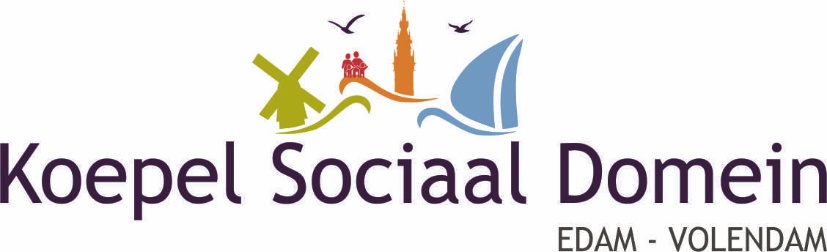                                op 27 maart 2019             OnderwerpInhoud	Actie1) OpeningDe voorzitter opent de vergadering en heet iedereen welkom, in het bijzonder Lucy.2) Vaststelling agendaAls punt 8 wordt toegevoegd: Het effect van de komst van dhr. Fred Haarman.3) Ontvangen en verzonden stukkenDe secretaris heeft een lijst met ontvangen en verzonden stukken aan de leden gestuurd.4) Mededelingen- De voorzitter van de Wmo-raad meldt dat het aanvullend openbaar vervoer in de regio is aanbesteed; Vanaf heden is ZCN het overkoepelend orgaan, Bios Personenvervoer gaat het uitvoeren. Gemeld wordt dat zij in het weekend een uur langer gaan rijden.- De penningmeester meldt dat het kwartaalbedrag van 7.500,-- euro is ontvangen.- Er staan twee adressen voor info op onze website. Afgesproken wordt website-beheerder Q-Stylez te vragen om beide adressen te handhaven.5) Behandeling conceptnotulen KSD-vergadering van 27 februari 2019Bij punt 4) “Mededelingen”: Er is een reactie ontvangen van dhr. Hans Schoorl, die bij St. Willibrordus verantwoordelijk is voor het AED-beleid. Wordt doorgestuurd. Wij hebben dhr. Schoorl de vraag gesteld of zijn reactie namens alle aangeschreven partijen is: nog geen reactie. De vraag wordt gesteld of bij de burgers bekend is waar de AED’s geplaatst zijn; Men is van mening dat de gemeente hierin de regie zou moeten nemen. Verder vragen wij ons af of hulpverlenend instanties beschikken over werkprotocollen m.b.t. wie er hulp zou moeten bieden als er meerdere organisaties bij een calamiteit aanwezig zijn en of er cursussen c.q. herhalingscursussen worden gevolgd door de EHBO-ers. Desgevraagd wordt gemeld dat er geen coördinerend ambtenaar bij de gemeente is. Als wij de reactie van dhr. Schoorl hebben ontvangen, zullen wij besluiten of wij over dit geheel van speerpunten een ongevraagd advies zullen schrijven.Bij punt 16) “W.t.t.k.” m.b.t. Lef wordt gevraagd of de JR betrokken is bij de vier studies van Lef. Geantwoord wordt dat de JR veel tegenstrijdige geluiden hoort. Op het ogenblik zijn er binnen onze gemeente vier studies bezig en er wordt gekeken welke het meest van toepassing is. Er zijn verschillende studies: wetenschappelijk, maatschappelijk, representatief en preventief. Naar verluidt is het representatieve deel reeds vastgesteld door de gemeenteraad.Bij punt 16) wordt verder gemeld dat mevr. Rennie Groot ons gisteren heeft laten weten dat zij bezig is met de beleidsambtenaren helder te krijgen wat er allemaal in de pijpleiding zit qua adviezen komend jaar.De notulen worden met een enkele aanpassing vastgesteld.6) Behandeling actiepunten KSD-vergadering van 27 februari 2019De actiepuntenlijst wordt besproken en geactualiseerd.7) Verslag vervolggesprek evaluatie KSD met beleidsambtenaren op 14 maart 2019 na eerste gesprek op 29 november 2018 (zie bijlage met conceptconvenant KSD).We hebben een gesprek gehad met Rennie Groot en Ien Verrips, Joost Bonenkamp was helaas afwezig wegens ziekte.  Afgesproken was dat we ieder voor zich een convenant zouden opstellen en dat daarna zouden bespreken. Als wij ons conceptconvenant klaar hebben voor de eerstvolgende vergadering kunnen onze stukken wellicht als leidraad gebruikt worden. Het uitgangspunt vanuit de PR was dat de verordening moet worden gehandhaafd. De secretaris heeft de vraag of een convenant dezelfde werking heeft als de verordening bij de juristen, Eric Tujjp en Klaas Bond, neergelegd; wij wachten op hun juridisch akkoord voordat wij akkoord gaan met het schrappen van de verordening. De PR stelt als absolute voorwaarde dat het convenant met de wethouder moet worden besproken, als het nl. niet door de wethouder wordt bekrachtigd, sta je met lege handen. Als men de KSD zou willen opheffen, is dat mogelijk met dit convenant. Mevr. Ien Verrips was er ook voorstander van om een totaalconvenant te maken dat wel juridisch bekeken moet worden. 
Men is het erover eens dat er inhoudelijk geen verschil is tussen een verordening en het conceptconvenant. Alle artikelen die in de verordening staan, zijn overgenomen in het convenant. Het enige verschil is dat een convenant meer vrijheid geeft, m.a.w. er zijn dingen mogelijk die niet in het keurslijf van de verordening passen. Een convenant wordt gebruikt in situaties dat de reguliere middelen niet effectief blijken en om een goede samenwerking en afstemming te bevorderen. In een artikel wordt vastgelegd voor welke termijn het convenant geldt. In het convenant staat geen einddatum en om de 2 jaar moet er een evaluatie zijn. De beleidsambtenaar gaat ermee naar de wethouder. Het wordt een collegebesluit en als een lid van de gemeenteraad het college hierover vragen wil stellen dan kan dat. Uitvoerend orgaan is B&W, de gemeenteraad zou dan buitenspel staan. Op de vraag of het nog een punt van discussie is of het ook naar de gemeenteraad gaat, wordt geantwoord dat de gemeenteraad de verordening heeft vastgesteld als gevolg waarvan de gemeenteraad wel op de hoogte wordt gesteld als het een convenant wordt en de verordening niet wordt gehandhaafd. Als de gemeenteraad dit goedkeurt, als hoogste orgaan in onze gemeente, verhoogt dat de status van het stuk.Afgesproken wordt dat wij, als het convenant eenmaal is afgetikt, het Huishoudelijk Reglement van KSD en onderliggende raden zullen aanpassen. Bij artikel 2 van het convenant: Aandachtsgebieden onderliggende adviesraden Participatieraad: Vrijwilligerswerk en vluchtelingenwerk: De PR verzoekt hiervan twee aparte aandachtspunten te maken omdat ze volstrekt verschillend werken. Afgesproken wordt mevr. Trijntje Veerman-Schouten te vragen hoe ze dit wil precies geformuleerd zou willen zien. Besloten wordt op haar reactie te wachten voordat het conceptconvenant wordt aangepast.Desgevraagd wordt besloten dat de juridische binding zoals die in de verordening staat zal worden gehandhaafd. Men is van mening dat het wenselijk zou zijn als de KSD, net als de SR, de juridische status van een stichting zou krijgen. Het convenant van de SR moet gehandhaafd blijven. Voor de SR is het wenselijk om de stichting in stand te houden voor het geval dat de KSD ophoudt te bestaan. Dit zullen wij aan de orde stellen in het gesprek met mevr. Ien Verrips en mevr. Rennie Groot. Voorts zullen wij de vraag stellen of de KSD straks ook een rol moet gaan spelen in regionale visies en regionale aanbestedingen.De artikelen van het convenant worden artikelsgewijs behandeld:Bij art. 6) punt 1 wordt de vraag gesteld wat de drie wetten zijn, geantwoord wordt: Jeugdwet, Wmo-wet en Participatiewet.Bij art. 10) wordt de vraag gesteld of wijkraden en dorpsraden erbij betrokken zouden moeten worden. Geantwoord wordt dat die zijn gericht op openbare orde, zaken die niet bij de KSD horen. Men is het erover eens dat dorpsraden en wijkraden niet als lid in de KSD zitting zouden moeten hebben.Bij artikel 10 punt 12) wordt opgemerkt dat er “(zie bijlage)” achter staat; de bijlage volgt echter nog, dus de toevoeging (zie bijlage) wordt voorlopig even verwijderd. Wordt vervolgd.8) Het effect van de komst van dhr. Fred HaarmanDe secretaris en de voorzitter hebben een gesprek gehad met dhr. Maarten de Vries, voormalig directeur Zorgcirkel. Hij maakte deel uit van de projectgroep hospice in Edam-Volendam. Hij heeft ermee ingestemd om als adviseur op de achtergrond zijn inbreng te geven. Na dat gesprek meldde dhr. Fred Haarman zich. Hij wilde graag iets doen voor de Seniorenraad en was goed op de hoogte van de materie. Uit ons gesprek met hem concludeerden wij dat wij aan hem een goede kracht kunnen hebben. Hierover hebben wij een vervolggesprek gehad met Maarten de Vries, waarvan wij een verslag hebben gemaakt. Wij zouden graag een ongevraagd advies willen maken over de toekomst van de zorg in de gemeente Edam-Volendam; daartoe wordt er een werkgroep gevormd met vertegenwoordigers van de Wmo-raad en SR. Fred Haarman heeft zitting in deze nieuw te vormen werkgroep en het is wenselijk dat er nog iemand in van de werkgroep Zorg en welzijn bijkomt. Wordt vervolgd. 9) Voorbereiding jaarverslag 2018 KSD.De Jeugdraad werkt nog aan zijn jaarverslag. Van de Wmo-raad is een nieuwe versie ontvangen.10) Duurzaamheid/energietransitie: stand van zaken en afspraken.Op 9 april as. zullen voor het programma 100-min en ouder wethouder Runderkamp en Jeroen Besseling worden geïnterviewd. Wij hebben een flink aantal vragen, die wij samen met onze eindredacteur zullen beoordelen. De insteek van dit interview is om de angst die bij veel inwoners bestaat weg te nemen. Nog niet bekend is wanneer het wordt uitgezonden en of deze uitzending buiten het reguliere schema wordt ingeroosterd.Op 8 maart 2019 hebben wij een interessante terugkoppeling gehad met dhr. Besseling;  het verslag is doorgestuurd aan allen. Belangrijk is dat de drie speerpunten die we altijd op tafel hebben gelegd nu gehoor vinden bij de politieke partijen,  nl: SVN-leningCentraal meldpuntWoonadviseurVan Henk Bergman is een notitie ontvangen over hoe het gaat in Purmerend, waar men een proefwijk heeft op de locatie waar voorheen de centrale verwarming was. Misschien dat zoiets ook hier mogelijk is.11) Aanbestedingsregels/-criteria en de plaats van vrijwilligers daarbij.De JR heeft ook te maken met de aanbesteding: Men stelt de vraag: hoe kan het dat bepaalde dingen vroeger gesubsidieerd werden en waarom het een wel en waarom het ander niet?Aanbiedingen voor aanbestedingen blijken anoniem te zijn. Belangrijk punt is dat praktijkvoorbeelden niet mogen worden gegeven, waardoor de kwaliteit van prestaties die in het verleden geleverd zijn door aanbiedende partijen onbekend blijven. Wat gebeurt er met die aanbieders? En met de lokale aanbieders? Over het algemeen wordt een voorbeeld genoemd dat FC Volendam altijd werkte met dezelfde vertrouwde aannemers, men hielp elkaar door weleens iets gratis te repareren. Als deze mensen te maken krijgen met een verordening kan de betrokkenheid wegraken, zodat niemand zich meer geroepen voelt om iets te doen wat niet precies beschreven staat.12) Nulmeting vrijwilligerswerk.Drie weken geleden heeft de JR een bijeenkomst gehad (Locatie Schepenmakersdijk Edam) met een aantal partijen waar men het heeft gehad over de wijze van uitvoering van het vrijwilligersbeleid. In subgroepjes zijn er interviews gehouden aan de hand van stripfiguurtjes. N.a.v. die interviews wil men de ondersteuningsvragen inzichtelijk gaan maken, bijv. wat zijn de drijfveren van iemand om vrijwilligerswerk te doen. Er is gekozen voor kwalitatief onderzoek i.p.v. kwantitatief onderzoek. In september moet er een plan van aanpak klaarliggen. Opgemerkt wordt dat het onderzoek dat nu is opgestart geen volledige nulmeting is en dat het voor buitenstaanders moeilijk is zicht te krijgen op verenigingen die selfsupporting zijn. Dhr. Dick Veerman geeft aan graag bij het volgende gesprek aanwezig te zijn; afgesproken wordt dat de voorzitter van de JR dit doorgeeft aan mevr. Ien Verrips.13) Input van adviesraden m.b.t. de aanbesteding van hulpmiddelen Wmo.Dhr. Henk Bergman is op 28 februari 2019 bij een interessante bijeenkomst o.l.v. Cindy Meinen geweest. Men stond open voor hetgeen wij naar voren hebben gebracht m.b.t. wat er zou moeten gebeuren omtrent de verstrekking van hulpmiddelen, waarvan nog een uitwerking volgt: - Service en onderhoud, bijv. een landelijke organisatie om te bellen als men pech heeft. Het contract met Meyra loopt in 2020 af.- Rekening houden met de Wmo-doelgroep die aan het veranderen is.- Rekening houden met meer aanvragen.  14) Verslag uit de adviesradenWMO-raad:De Wmo-raad wil per kwartaal een overzicht van de aanvragen om hulpmiddelen van het BSL met als doel het geheel te kunnen monitoren. Er wordt op gewezen dat het monitoren nu duidelijk wordt vermeld in de evaluatie.Bekend is geworden dat de eerste paal van het project van 103 woningen op de Broeckgouw op 19 juli 2019 zal worden geslagen.De voorzitter heeft dhr. Thom de Jager verwezen naar www.lef@edovo.nl. omdat hij zeer begaan is met de jeugd.N.a.v. de KSD-notulen van 30 januari 2019: mevr. Marijke de Fraiture is niet langer coördinator van Invident; dit is overgegaan naar Club- en Buurthuiswerk, coördinator is nu mevr. Jera van Gelder.Tijdens onze eerstvolgende vergadering zullen wij een wijzigingsvoorstel doen voor ons huishoudelijk reglement om de zittingsduur van onze leden te wijzigen naar 4 jaar, zoals ook bij de KSD het geval is.Wij zullen binnenkort de SMD uitnodigen voor een voorlichting, in de persoon van mevr. Margreet Kwakman-Greuter.Participatieraad:De PR heeft een positief overleg gehad met mevr. Ien Verrips.Over 2 weken komt mevr. Lia Guijt in de vergadering, zij neemt een fotograaf mee en wil de LOVE hiervoor interesseren. De PR heeft een plezierig gesprek gehad met vertegenwoordigers van De Raad van Kerken. Afgesproken is dat wij elkaar opzoeken als daar aanleiding voor is. Wij zullen in ieder geval na de zomer een bijeenkomst hebben over armoedebeleid.De PR heeft een planning gemaakt dhr. Gjalt Huppes uit te nodigen voor een van de toekomstige vergaderingen; hij was projectcoördinator van de arbeidsprojecten op het Slobbeland. In dit kader wordt gemeld dat nu bekend is geworden dat de gemeente eigenaar van de Helling wordt. Het wachten is op een businessplan waaraan gewerkt volgens dhr. Alfred de Jong, fractievoorzitter van het CDA, in een gesprek met een delegatie van de KSD.Afgesproken is in juni 2019 te spreken met de coördinator vluchtelingenwerk. Mevr. Rennie Groot zal aanwezig zijn en mevr. Trijntje Veerman-Schouten ook in het kader van Arbeid en inkomen. We zullen dan gelijk de stukken bespreken die Trijntje heeft gestuurd over Stelselherziening Inburgering, die waarschijnlijk in 2021 ingaat. Dit jaar is een overgangsjaar. Gemeentes krijgen de regie m.b.t. het inburgeringsbeleid; we zitten erbovenop.Jeugdraad:Het eerste van de geplande interviews, met dhr. Johan Molenaar, komt in de Nivo en op de KSD-site; het is daartoe reeds verzonden aan de secretaris. Volgende week zal er weer een vergadering van de Jeugdraad plaatsvinden; de laatste vergadering is verzet.Seniorenraad:De politieke partijen willen ieder jaar een voortgangsrapportage over de woonzorgvisie en de woonvisie. De SR is daar blij mee.M.b.t. de toegankelijkheid openbare gebouwen. Bekend is dat er een notitie over is geweest; besloten wordt dhr. Alfred de Jong te vragen ons deze notitie toe te sturen.15) W.v.t.t.k.N.v.t.16) RondvraagMen vraagt zich af of wij als KSD hulp zouden kunnen bieden aan ‘t Nest. Daartoe is het belangrijk om te weten hoe deze organisatie in elkaar steekt. Afgesproken wordt dat de voorzitter van de JR dit zal navragen. Desgevraagd wordt gemeld dat er op 4 april 2019 een overleg zal plaatsvinden met de beleidsambtenaren. Dhr. Jak Plat geeft aan daarbij ook aanwezig te zijn.Gemeld wordt dat het loket in Oosthuizen gesloten zal worden. Vanuit de JR wordt de vraag gesteld of jeugdzorg onder de Wmo valt, dit omdat het BSL onlangs iemand met een vraag hierover heeft doorverwezen naar de Wmo. Dit is echter niet het geval: jeugdzorg valt onder de Jeugdwet. Desgevraagd wordt geantwoord dat de uitvoering van de Jeugdwet aan de gemeente is. Er zijn zorgaanbieders die contracten hebben met de gemeente, waar je als zorgvrager uit mag kiezen.Op de vraag of de JR precies weet hoe alles functioneert bij het BSL wordt geantwoord dat de JR op 7 mei as. een bijeenkomst heeft met een aantal beleidsmedewerkers, waarin men van plan is vragen hierover te stellen. Gemeld wordt dat de gemeente bezig is een aparte website voor jeugd te maken. Mensen met problemen komen vaak bij de huisarts, hij kan ze doorverwijzen naar Centrum Jeugd en Gezin of naar het BSL. Voorgesteld wordt mevr. Isabelle Teeken, die het BSL gaat runnen, te vragen of dit alles gestroomlijnd kan worden.17) Datum volgende vergadering en sluitingDe voorzitter sluit de vergadering. De volgende KSD-vergadering is gepland op 24 april 2019 om 10.00 u. Locatie RKAV Volendam. Het eerste uur van deze vergadering zal in het teken staan van een voorlichting van mevr. Seline Wesselsz en dhr. Jan Tol over de St. CarMar.